Bilan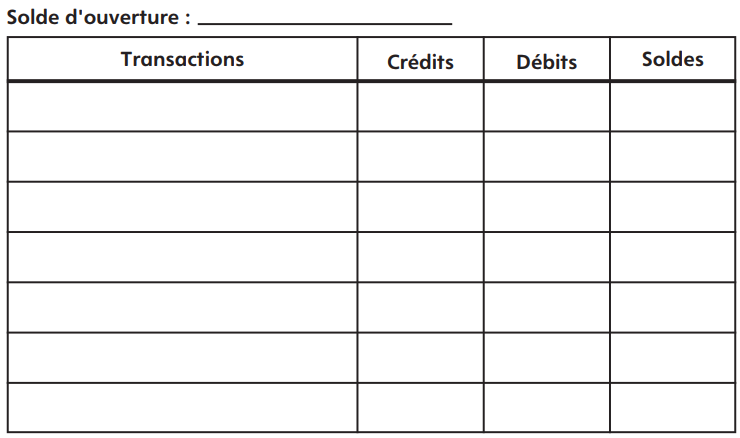 